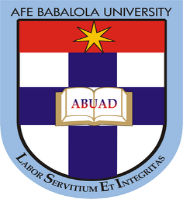 JUNE 22, 2020UJILE UNYE DAVID17/ENG02/077COMPUTER ENGINEERINGENG 384 SNAP TEST QUESTION 1QUESTION 1Write a brief report of your activities during the COVID-19 period fro the past three months.ANSWERAs an engineering student in the past three months, I have done numerous activities including;Learning and adopting of new personal hygiene systems. Spreading awareness on effects and prevention of COVID-19 virus in rural settlements.Constant studying & e-learning as conducted by the university (ABUAD)Broadening my knowledge on digital systems and computer hardware.Improving my programming skills by learning new programming languages & venturing into e-commerce and learning new skills requiring handcraft.